MAINE INTEGRATED PRIMARY SCHOOLSchool Holidays 2022-2023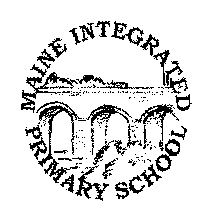 The holidays for the next academic year are as follows:Autumn Term Begins		School Begins:	Thursday 1st September 2022
					P1 pupils will initially finish at 12 noon each day (dates tbc)Half-Term Holidays		School closed: 	Monday 31st October to Friday 4th November						Pupils return on:	Monday 7th November Christmas Holidays		Pupils finish on:	Thursday 22nd December (12 noon finish)
					Pupils return on:	Thursday 5th January 2023Staff Training Day		School closed:	Monday 13th February Spring Half-Term Holiday	School closed: 	Tuesday 14th February to Friday 17th February					Pupils return on:	Monday 20th February St Patrick's Day		School closed:	Friday 17th March Staff Training Day		School closed:	Wednesday 5th April Easter Holidays			Pupils finish on:	Tuesday 4th April (12 noon finish)
					Pupils return on:	Monday 17th April May Bank Holidays		School closed:	Monday 1st May and Monday 29th MayKing’s Coronation		School closed:	Monday 8th May Staff Training Day		School closed:	Tuesday 30th May 

Summer Holidays		School Finishes:	Friday 30th June (12 noon finish)Pupils are not required to attend on Staff Training Days.  There may be additional staff training that will require the school to close.  In the unlikely event of this happening, school will notify parents as soon as the dates are known.The Board of Governors are strongly against parents removing children from school during term-time for family holidays, etc.  The Principal and staff have been advised they should not provide extra homework for children whose parents go against this advice.  We recognize that work commitments and holiday selection periods often do not align with the academic year, so we will attempt to publish details of holiday dates as early as possible, to enable parents to plan out the coming year and avoid removing children during term time.